Ranger Class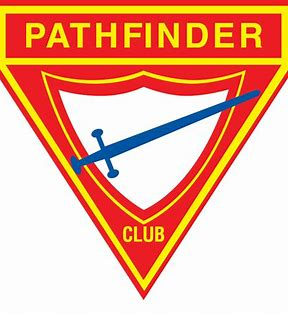 FRIENDSHIP DEVELOPMENT: Requirement 1In group discussion and by personal inquiry, examine your attitudes to the following topics:
1: Friendship;Why do we have friends? ……………………………………………………………………………………………………………………………………………………………………………………………………………………………………………………………………………………………………………………………………………………What is friendship?……………………………………………………………………………………………………………………………………………………………………………………………………………………………………………………………………………………………………………………………………………………Friendship Pyramid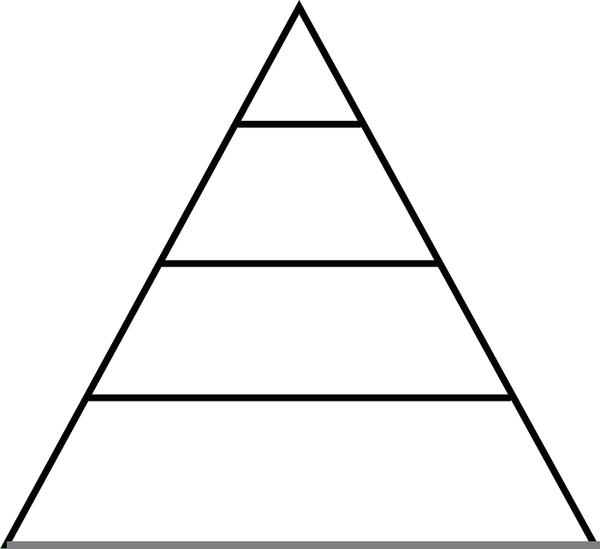 Bible Principles Relating to Friendship: Fill in the blanks Proverbs 17: 17 NIVA ………………. loves at all times, and a brother is born for a time of adversity. A …………………. loves at all times, and a brother is born for a time of adversity.Proverbs 18-24 (NIV) 18 An………………………………………………….. pursues selfish ends and against all sound judgment starts quarrels.2: The Social GracesWhat does the word etiquette mean?……………………………………………………………………………………………………………………………………………………………………………………………………………………………………………………………….DiscussionWhat do you do when you yawn, cough, or sneeze in company?………………………………………………………………………………………………………………………………………………………………………………………………………………………………………………How should you treat elderly people?………………………………………………………………………………………………………………………………………………………………………………………………………………………………………………When should you write a “thank you” letter or note?………………………………………………………………………………………………………………………………………………………………………………………………………………………………………………What is the worst example of bad manners you have ever seen? What is the worst breach of etiquette of which you have been guilty?………………………………………………………………………………………………………………………………………………………………………………………………………………………………………………………………………………………………………………………………………………………………………………………………………………What should you try to avoid if you are bored        when you are with other people?………………………………………………………………………………………………………………………………………………………………………………………………………………………………………………………………………………………………………………………………Give some examples of breaches of etiquette you have observed this week.……………………………………………………………………………………………………………………………………………………………………………………………………………………………………………………………………………………………………………………………..Why is it important to know the rules of etiquette     and to practice them?………………………………………………………………………………………………………………………………………………………………………………………………………………………………………………Table Manners: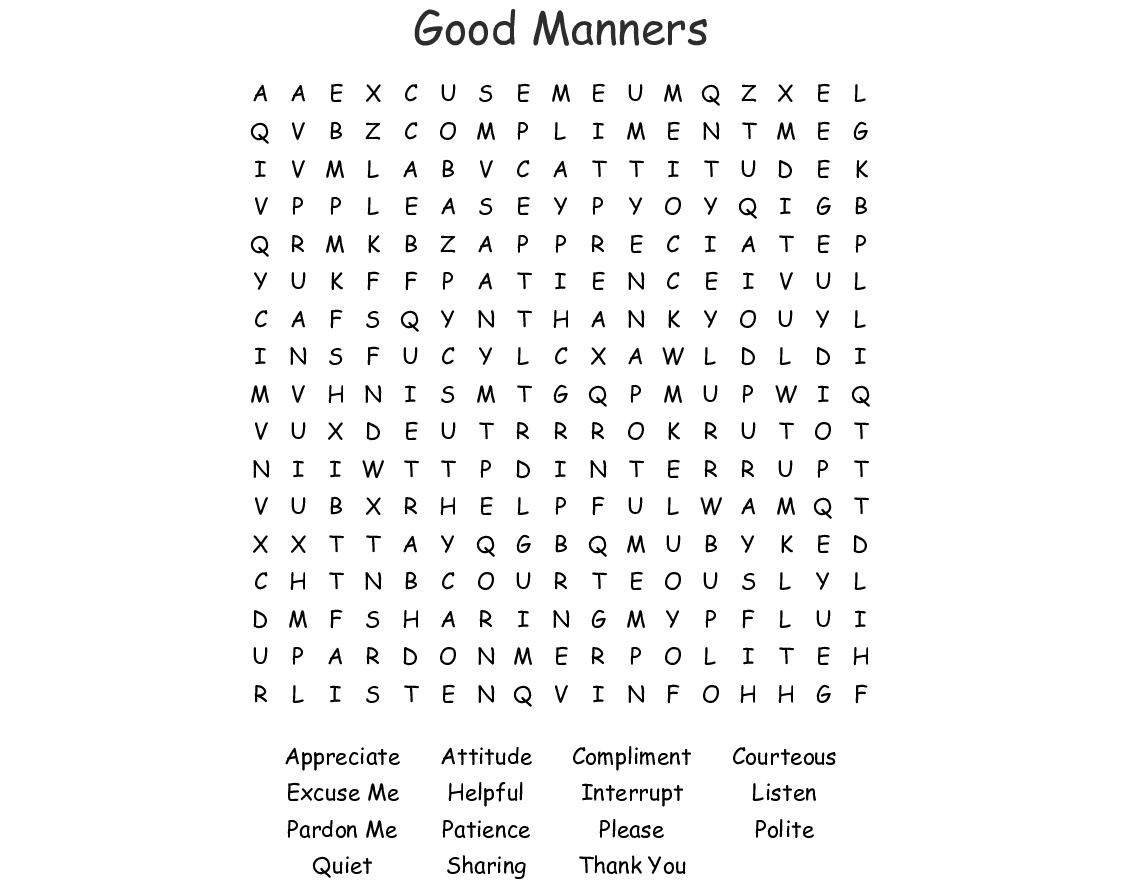 